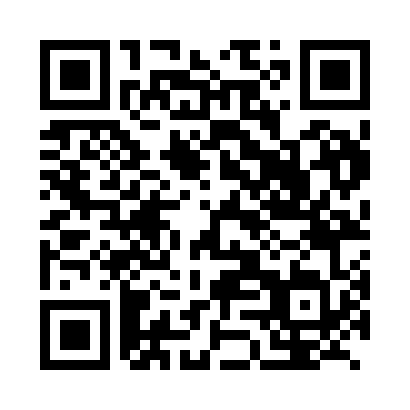 Prayer times for Bitchokman, CameroonWed 1 May 2024 - Fri 31 May 2024High Latitude Method: NonePrayer Calculation Method: Muslim World LeagueAsar Calculation Method: ShafiPrayer times provided by https://www.salahtimes.comDateDayFajrSunriseDhuhrAsrMaghribIsha1Wed4:465:5812:053:246:127:202Thu4:465:5812:053:246:127:203Fri4:465:5712:053:256:127:204Sat4:455:5712:053:256:127:205Sun4:455:5712:043:256:127:206Mon4:455:5712:043:256:127:207Tue4:445:5712:043:266:127:208Wed4:445:5712:043:266:127:209Thu4:445:5612:043:266:127:2010Fri4:445:5612:043:266:127:2111Sat4:445:5612:043:266:127:2112Sun4:435:5612:043:276:127:2113Mon4:435:5612:043:276:127:2114Tue4:435:5612:043:276:127:2115Wed4:435:5612:043:276:127:2116Thu4:435:5612:043:286:137:2217Fri4:425:5612:043:286:137:2218Sat4:425:5612:043:286:137:2219Sun4:425:5612:043:286:137:2220Mon4:425:5612:043:296:137:2221Tue4:425:5612:043:296:137:2322Wed4:425:5612:053:296:137:2323Thu4:425:5612:053:296:137:2324Fri4:425:5612:053:306:147:2325Sat4:425:5612:053:306:147:2426Sun4:425:5612:053:306:147:2427Mon4:425:5612:053:306:147:2428Tue4:425:5612:053:316:147:2429Wed4:425:5612:053:316:147:2530Thu4:425:5612:053:316:157:2531Fri4:425:5612:063:316:157:25